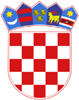 REPUBLIKA HRVATSKAUPRAVNI SUD U RIJECI        Erazma Barčića 5           URED PREDSJEDNIKA           Broj: 17-Su-38/2022-2           Rijeka, 31. siječnja 2022.BILJEŠKE UZ FINANCIJSKI IZVJEŠTAJza razdoblje 01. siječnja do 31. prosinca 2021. godineBILJEŠKE UZ BILANCUAOP 005 Iskazana vrijednost ulaganja na tuđoj imovini radi prava korištenja.AOP 168  Prikazana je obveza za bruto plaću i doprinose na plaću za prosinac 2021. godine  u iznosu 357.645 kn.AOP 081 Iskazana su potraživanja  od HZZO-a za isplaćeno bolovanje preko 42 radna dana  u iznosu od 50.395 kn i KOP u iznosu od 798 kn.AOP 154 Iskazana su potraživanja za sudske pristojbe.	U 2021. godini nije bilo poslovnih događaja, a za koje bi se sastavljale obvezne bilješke uz Bilancu, a sve vezano uz čl. 14. Pravilnika o financijskom izvještavanju u proračunskom računovodstvu (NN 3/15, 93/15, 135/15, 2/17, 28/17, 112/18, 129/2019, 145/2020).BILJEŠKE UZ IZVJEŠTAJ O PRIHODIMA I RASHODIMA, PRIMICIMA I IZDACIMAAOP 122  Iskazana sredstva o naplati troškova preslika dijela sudskog spisa, a prema Odluci Ministarstva pravosuđa (Klasa:700-01/10-01/781; Urbroj:514-02-02-10-3). AOP 112 Iskazana sredstva za isplatu očevida – rashod iskazan na AOP 184.AOP 641 – Iskazana sredstva za posebne namjene – predujmovi te sredstva doznačena 29.12.2021. godine za podmirenje redovnih obveza koje se odnose na 2021. godinu. BILJEŠKE UZ PROMJENE U VRIJEDNOSTI I OBUJMU IMOVINE I OBVEZA AOP  021 Prikazana je dobivena oprema Ministarstva pravosuđa i uprave.    Osoba za kontakt: , dipl.oecc.Tel:051/355-501						          PREDSJEDNIK SUDA						                  Antun Žagar